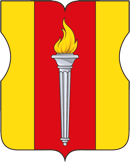 ПРОЕКТРЕШЕНИЕСОВЕТА ДЕПУТАТОВМУНИЦИПАЛЬНОГО ОКРУГА ПРЕСНЕНСКИЙ13.03.2024 № 24.02.257О заслушивании информации начальникаОтдела МВД России по Пресненскому району города Москвыо работе отдела за 2023 годВ соответствии с частью 3 статьи 8 Федерального закона Российской Федерации от 07 февраля 2011 года № 3-ФЗ «О полиции», Приказом Министерства внутренних дел Российской Федерации от 30 августа 2011 года № 975 «Об организации и проведении отчетов должностных лиц территориальных органов МВД России», заслушав информацию начальника Отдела МВД России по Пресненскому району города Москвы о работе отдела за 2023 год,Совет депутатов решил:Принять к сведению информацию начальника Отдела МВД России 
по Пресненскому району города Москвы о работе отдела за 2023 год.Копию настоящего решения направить в Департамент территориальных органов исполнительной власти города Москвы, префектуру Центрального административного округа, управу Пресненского района, Отдел МВД России по Пресненскому району города Москвы.Опубликовать настоящее решение в бюллетене «Московский муниципальный вестник» и на официальном сайте муниципального округа Пресненский.Настоящее решение вступает в силу со дня его принятия.Контроль за исполнением настоящего решения возложить на главу муниципального округа Пресненский Юмалина Д.П.Глава муниципального округа ПресненскийД.П. Юмалин